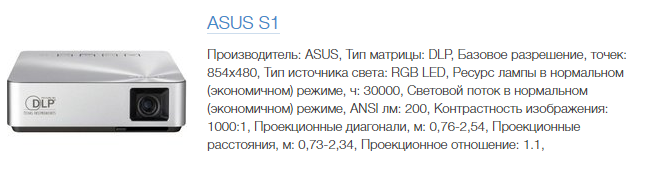 8482 грн.х 542410 грн.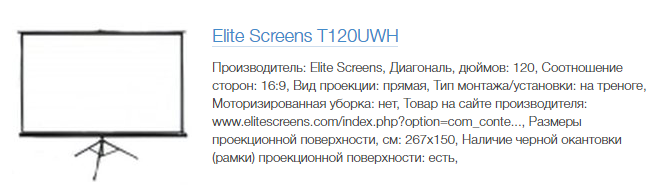 4335 грн.х 521675 грн.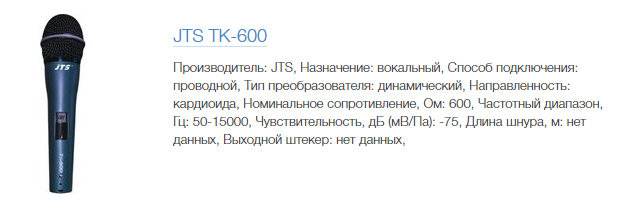 858 грн.х 2 штуки1716грн.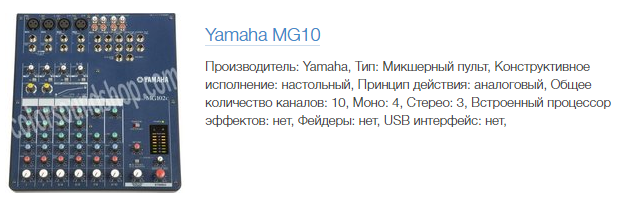 5616 грн.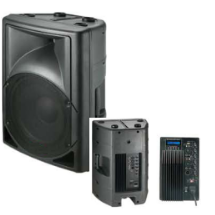 7560 грн.х 215120 грн.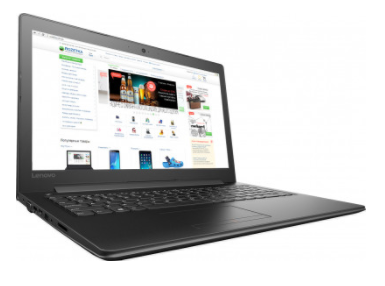 Lenovo IdeaPad 310-15IAP (80TT0054RA) Black
Экран 15.6" (1920x1080) Full HD, глянцевый / Intel Pentium N4200 (1.1 - 2.5 ГГц) / RAM 8 ГБ / SSD 256 ГБ / Intel HD Graphics 505 / без ОД / LAN / Wi-Fi / Bluetooth / веб-камера / DOS / 2.2 кг / черный11993 грн.х 5 59965 грн.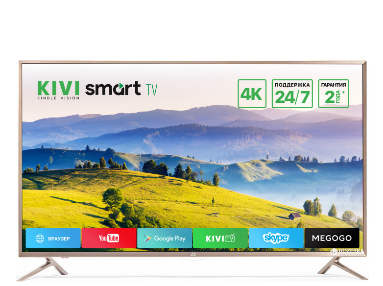 Kivi 50UX10S Golden16999 грн.LG X-Boom FH69998 грн